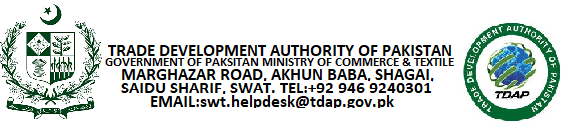  					           No. TDAP-1(6)/2016/					 	        Swat the 1st Oct, 2020MONTHLY PRODUCT PROGRESS REPORT FOR THE MONTH OF SEPTEMBER, 2020        Name & Designation of Officer: Mr. Noman Bashir, Deputy Director, TDAP, SRO Swat.Officer’s take away for September, 2020: Due to non-availability of dry fruits, no exporter is available in Swat. There is a number of farmers and growers who, individually, de-hydrating fruits and vegetables. In order to initiate / increase the export of dry fruits the basic infrastructure is required to be established and growers are facilitated.																      Sd/-(Noman Bashir)Deputy DirectorTDAP, SRO, SwatS#Main ActivityExpected OutcomeProgress for September, 2020Way Forward for October, 2020PRODUCT NAME:  DRY FRUITSPRODUCT NAME:  DRY FRUITSPRODUCT NAME:  DRY FRUITS1.Market Survey and meetings with dry fruits dealer of the area in connection with getting information of the product.Since only one dry fruit Wall Nut is grown in Swat, which is hardly sufficient for local consumption. Other dry fruits are imported from Afghanistan and Iran. It was learnt during our meetings with the stakeholders that Swat is famous for its fresh fruits, however, individual growers are de-hydrating fresh fruits and vegetable in a very low quantity. If these growers are facilitated and de-hydration plants are installed then the export of de-hydrated fruits and vegetable can be possible.Before assigning dry fruit, Our meetings with potential sectors other than dry fruits, were held in July & August, 2020 wherein it was demanded by the business community that they have huge export potential in their respective sectors but they do not know how to export, therefore, TDAP, Swat proposed a series of seminars to be held on EXPORT PROCEDURE and some other to educate the potential traders but the same is still awaited.Visit to de-hydration plants of the individual growers along with inspection of two Fruits Grading Plants in Swat for any up gradation and facilitation for the purpose of initiation of export of dry fruits from the area.Carry Over Activities August,2020Reason for Non-ExecutionProgress September, 2020Way Forward October, 2020Arrangements of Seminars, Webinars and Workshops.Not approved by the competent authority so far.NILNIL